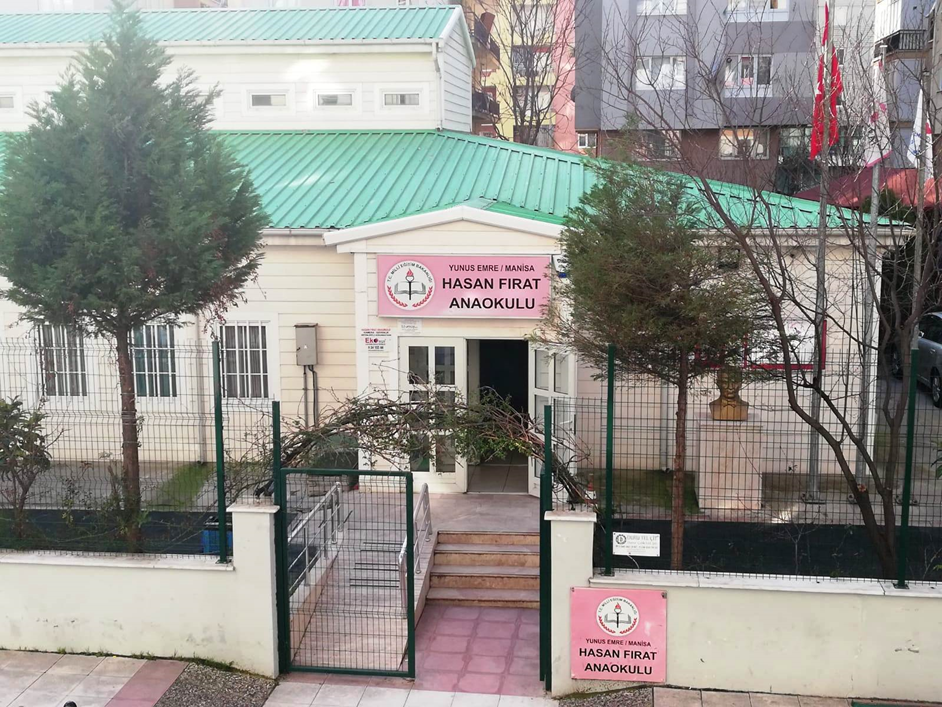 VİZYONUMUZ : Türk Milli Eğitim Sisteminin genel esasları doğrultusunda, Atatürk İlke ve İnkılâpları ışığında, çağdaş eğitim uygulamaları ile  2023 eğitim vizyonu hedeflerine uygun ,toplum temelli bir erken çocukluk eğitimi  veren  lider bir kurum olmak.